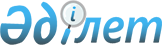 Об утверждении порядка и условий эксплуатации платных автомобильных дорог и мостовых переходов общего пользования областного и районного значения
					
			Утративший силу
			
			
		
					Постановление акимата Северо-Казахстанской области от 4 июня 2015 года № 192. Зарегистрировано Департаментом юстиции Северо-Казахстанской области 15 июля 2015 года № 3305. Утратило силу постановлением акимата Северо-Казахстанской области от 11 декабря 2015 года N 482      Сноска. Утратило силу постановлением акимата Северо-Казахстанской области от 11.12.2015 N 482 (вводится в действие со дня подписания).

      В соответствии с подпунктом 6-1) пункта 1-1 статьи 13 Закона Республики Казахстан от 17 июля 2001 года "Об автомобильных дорогах" акимат Северо-Казахстанской области ПОСТАНОВЛЯЕТ:

      1. Утвердить прилагаемые Порядок и условия эксплуатации платных автомобильных дорог и мостовых переходов общего пользования областного и районного значения.

      2. Контроль за исполнением настоящего постановления возложить на курирующего заместителя акима области.

      3. Настоящее постановление вводится в действие по истечении десяти календарных дней после дня его первого официального опубликования.

 Порядок и условия эксплуатации платных автомобильных дорог и мостовых переходов общего пользования областного и районного значения 1. Общие положения      1. Настоящий порядок и условия эксплуатации платных автомобильных дорог и мостовых переходов общего пользования областного и районного значения (далее - Порядок) разработаны в соответствии с Законом Республики Казахстан от 17 июля 2001 года "Об автомобильных дорогах" и определяют порядок и условия эксплуатации платных автомобильных дорог и мостовых переходов общего пользования областного и районного значения, переданных концессионеру.

      2. В настоящем Порядке используются следующие понятия:

      1) уполномоченный государственный орган по автомобильным дорогам – государственный орган Республики Казахстан, осуществляющий управление государственными автомобильными дорогами общего пользования в соответствии с законодательством Республики Казахстан;

      2) пользователи автомобильными дорогами — физические и юридические лица, являющиеся участниками дорожного движения или осуществляющие иную деятельность в пределах полосы отвода автомобильных дорог областного и районного значения и придорожной полосы; 

      3) уполномоченный орган в сфере гражданской защиты – центральный исполнительный орган, осуществляющий руководство и межотраслевую координацию, разработку и реализацию государственной политики в сфере гражданской защиты в части предупреждения и ликвидации чрезвычайных ситуаций природного и техногенного характера, оказания экстренной медицинской и психологической помощи населению, обеспечения пожарной безопасности и организации Гражданской обороны;

      4) организатор платного движения - концессионер;

      5) концессионер – заключившие договор концессии физическое лицо, осуществляющее предпринимательскую деятельность, и (или) юридическое лицо, за исключением государственных учреждений и субъектов квазигосударственного сектора (кроме организаций по финансированию концессионных проектов), в том числе осуществляющие свою деятельность на основе договора о совместной деятельности (простое товарищество);

      6) мостовой переход - комплекс инженерных сооружений для преодоления водного препятствия, включающий в себя мост, подходы к мосту, регуляционные и защитные сооружения;

      7) эксплуатация платных автомобильных дорог и мостовых переходов общего пользования областного и районного значения - осуществление мероприятий по обеспечению непрерывного, безопасного движения автотранспортных средств по платным автомобильным дорогам и мостовым переходам общего пользования областного и районного значения с установленными нагрузками, габаритами и поддержание их транспортно-эксплуатационного состояния в период эксплуатации.

 2. Порядок и условия эксплуатации платных автомобильных дорог и мостовых переходов общего пользования областного и районного значения      3. Эксплуатация платных автомобильных дорог и мостовых переходов общего пользования областного и районного значения предусматривает своевременное обеспечение организатором платного движения мероприятий по их ремонту и содержанию в соответствии с законодательством Республики Казахстан.

      4. Организатор платного движения в целях надлежащей эксплуатации платных автомобильных дорог и мостовых переходов общего пользования областного и районного значения:

      1) обеспечивает соблюдение требований безопасности при эксплуатации автомобильных дорог в соответствии с законодательством Республики Казахстан; 

      2) обеспечивает очистку платных автомобильных дорог и мостовых переходов от снега в зимний период и принимает меры против скользкости покрытия; 

      3) обеспечивает бесперебойный и безопасный проезд транспортных средств и соблюдение требований природоохранного законодательства;

      4) принимает меры по возмещению ущерба пользователям автомобильными дорогами в соответствии с законодательными актами Республики Казахстан, причиненного дорожно-транспортными происшествиями, возникшего по причине дорожных условий;

      5) обеспечивает фитосанитарное состояние полосы отвода автомобильных дорог в соответствии с законодательными актами Республики Казахстан;

      6) содержит защитные насаждения вдоль автомобильных дорог;

      7) по согласованию с дорожными органами, совместно с подразделениями дорожной полиции и уполномоченным органом в сфере гражданской защиты ограничивает или закрывает движение транспортных средств в экстремальных условиях (неблагоприятные погодно-климатические условия, стихийные бедствия, пожар, потеря несущей способности автомобильных дорог), а также при проведении ремонтно-строительных работ с уведомлением об этом местных исполнительных органов и пользователей автомобильными дорогами, установлением соответствующих дорожных знаков и через средства массовой информации;

      8) устраняет последствия стихийных метеорологических явлений и чрезвычайных ситуаций природного и техногенного характера;

      9) при взаимодействии с подразделениями дорожной полиции ведет учет дорожно-транспортных происшествий, анализирует причины и условия, способствующие их возникновению, разрабатывает мероприятия по их предупреждению и ликвидации;

      10) обеспечивает возможность безопасного проезда транспортных средств в рамках скоростного режима, установленного Правилами дорожного движения Республики Казахстан, утвержденными постановлением Правительства Республики Казахстан от 13 ноября 2014 года №1196 "Об утверждении Правил дорожного движения, Основных положений по допуску транспортных средств к эксплуатации, перечня оперативных и специальных служб, транспорт которых подлежит оборудованию специальными световыми и звуковыми сигналами и окраске по специальным цветографическим схемам";

      11) принимает меры по спасению участников дорожного движения, оказанию им доврачебной медицинской помощи в случаях дорожно-транспортных происшествий, аварий, стихийных бедствий;

      12) оказывает содействие подразделениям дорожной полиции в расследовании дорожно-транспортных происшествий, а также проводит служебное расследование, если дорожно-транспортное происшествие произошло по сопутствующим дорожным условиям;

      13) оказывает содействие органам, осуществляющим оперативно-розыскную деятельность в соответствии с законодательством Республики Казахстан; 

      14) обеспечивает устройство и ремонт технических средств организации дорожного движения (ограждения, знаки, разметка, направляющие устройства, сети освещения, светофоры, системы автоматизированного управления движением);

      15) обеспечивает устройство средств измерения, оборудования и программного обеспечения для мониторинга движения автотранспортных средств с подключением к необходимым информационно-коммуникационным сетям;

      16) обеспечивает взимание платы за проезд по платным автомобильным дорогам в соответствии с законодательством Республики Казахстан.

      5. Работы по содержанию платных автомобильных дорог и мостовых переходов общего пользования областного и районного значения осуществляются на постоянной основе.

      6. В целях своевременного проведения работ по содержанию платных автомобильных дорог и мостовых переходов общего пользования областного и районного значения их визуальный осмотр осуществляется ежедневно.

      7. Контроль за эксплуатацией платных автомобильных дорог и мостовых переходов общего пользования областного и районного значения осуществляется уполномоченным государственным органом по автомобильным дорогам.


					© 2012. РГП на ПХВ «Институт законодательства и правовой информации Республики Казахстан» Министерства юстиции Республики Казахстан
				
      Аким 
Северо-Казахстанской области

Е. Султанов
Утверждены постановлением акимата Северо-Казахстанской области от 04 июня 2015 года № 192